IntroductionThe Ashdon Primary School Retention Schedule attempts to identify processes which our records support, rather than identifying individual types of records. This is for two reasons:To make the retention period apply to all records independent of any format, i.e. the same rules apply to a paper file, an e-mail or another electronic documentTo allow flexibility in developing the schedule to cover new processes and amend existing ones over time.The Schedule is intended to cover the lifecycle of records and information from creation through to destruction or permanent preservation.Records intended for destruction under the Schedule may be destroyed in accordance with the provisions of the Schedule. Backup copies stored on alternative media (server/microfilm/paper) should also be destroyed. This is vital to ensure compliance with the requirements of Data Protection law and Freedom of Information legislation.Records for permanent preservation should be passed to the County’s Record Office or other approved place of depositLimitation of ScopeVery few types of records have specified time periods for retention in law or in official government guidance. Where such advice exists it is included in this Schedule. Where advice does not exist, it is up to us to decide how long we wish to retain records. This Schedule gathers together retention criteria from a comprehensive best practice review of a wide range of organisations across the country. Objectives of the Retention GuidelinesThe aims of the Guideline are to:Prevent the premature destruction of records that need to be retained for a specified period to satisfy legal, financial and other requirements of public administrationProvide consistency for the destruction of those records not required permanently after specified periods in order to reduce the costs of unnecessary storagePromote improved Records Management practices within ECC which gives the public confidence that when information is destroyed it is done so according to well-considered rules.Assist in identifying records that may be worth preserving permanently as part of the authority’s archivesTransfer of Records to a Record OfficeRecords identified in this schedule as ‘permanent’ are marked ‘Offer to Archivist’.  The Archivist may choose to select a sample of the records for permanent preservation in the County Archives; the remainder should be destroyed as specified in the Schedule. The sample may be random, selective or purposeful.‘Offer to Archivist for review’ is used to indicate record classes where the Archivist will not usually be interested in retaining the class of records, but may wish to retain where there is a public interest in doing so.Records no longer required for administrative use may still retain sensitive information. The Archivist should be informed of sensitivity at the time of transfer of the material to the archives, and an appropriate closure period agreed. The closure period should comply with Freedom of Information and Data Protection legislation and any internal policy.Data Protection law provides an exemption for information about identifiable living individuals that is held for research, statistical or historical purposes to be held indefinitely; provided specific requirements are met.  It is the responsibility of the Archivist to ensure that further processing of personal data is lawful.Destruction of RecordsWhenever there is the possibility of litigation, the records and information that are likely to be affected should not be amended or disposed of until the threat of litigation has been removed.Records that are currently (or known to be in the future) the subject of a Freedom of Information, Data Protection, Environmental Information Regulations etc official request or appeal, must not be destroyed until that request or appeal has been completed. To knowingly destroy a record when it is subject to a request/ complaint is an offence.General and Miscellaneous recordsThere are some records that do not need to be kept at all that staff may routinely destroy in the normal course of business. However, the retention schedule must still contain reference and instructions referring to them.This usually applies to information that is duplicated, unimportant or only of short-term value. Unimportant records or information include:‘With compliments’ slipsCatalogues and trade journalsTelephone message slipsNon-acceptance of invitationsTrivial email messages or notes that are not related to our businessRequests for stock information such as maps, plans or advertising materialOut-of-date distribution listsWorking papers which lead to a final reportDuplicated and superseded material such as manuals, drafts, forms, address books and reference copies of annual reports may be destroyed under this rule. Electronic copies of documents where a hard copy has been printed and filed, and paper faxes after making and filing a photocopy, are also covered.Reviewing the ScheduleThe schedule will be regularly reviewed and updated to ensure that we are complying with the latest legal advice. These changes will be reflected as soon as possible. Changes will be highlighted so that employees can keep track and modify their practices accordingly. The Schedule will be subject to the timetable for general review of all Information Governance policies.Explanation of Retention Guideline HeadingsREF (Reference Number)Each identified function or entry has a unique reference number. This number can be applied to records when archiving to ensure that the correct retention period is applied.TitleThe Schedule provides a description of a process or an activity that the records support. Data Protection IssuesExplains whether the records are likely to contain personal data.Statutory ProvisionsDetails of any legislation, statutory instrument (SI) or other regulatory guidance which provide direction in how long a record should be retainedRetention Period This field shows the length of time for which a record should be kept. This period (usually in years) can be applied from the date a record is created, when a record is closed or tied in to another specified activity such as a date of birth. Action to be taken This field details any action that should be taken once a retention period has expired, the level of secure destruction and will also specify whether a type of record should be transferred to the County Record Office for permanent preservationThe Schedule.Ref.TitleData Protection IssuesStatutory ProvisionsRetention PeriodRetention PeriodRetention PeriodActionManagement of the SchoolManagement of the SchoolManagement of the SchoolManagement of the SchoolManagement of the SchoolManagement of the SchoolManagement of the SchoolManagement of the SchoolGoverning BodyGoverning BodyGoverning BodyGoverning BodyGoverning BodyGoverning BodyGoverning BodyGoverning Body1.1.1Agendas for Governing Body meetingsThere may be data protection issues if the meeting  is dealing with confidential issues relating  to staffOne copy should be retained with the master set of minutes. All other copies can be disposed ofOne copy should be retained with the master set of minutes. All other copies can be disposed ofOne copy should be retained with the master set of minutes. All other copies can be disposed ofSECURE DISPOSAL1.1.2aMinutes of Governing Body meetings: Principal Set (signed)There may be data protection issues if the meeting  is dealing with confidential issues relating  to staffPERMANENTPERMANENTPERMANENTIf the school is unable to store these then they should be offered to the County Archives Service1.1.2bMinutes of Governing Body meetings: Inspection CopiesNoDate of meeting + 3 yearsDate of meeting + 3 yearsDate of meeting + 3 yearsIf these minutes contain any sensitive, personal information they must be shredded1.1.3Reports presented to the Governing bodyThere may be data protection issues if the report deals with confidential  issues relating to staffReports should be kept for a minimum of 6 years. However, if the minutes refer directly to individual reports then the reports should be kept permanentlyReports should be kept for a minimum of 6 years. However, if the minutes refer directly to individual reports then the reports should be kept permanentlyReports should be kept for a minimum of 6 years. However, if the minutes refer directly to individual reports then the reports should be kept permanentlySECURE DISPOSAL  or retain with the signed set of the minutes1.1.4Meeting papers relating to the annual parents’ meeting held under section 33 of the Education Act 2002NoEducation Act 2002, Section 33Date of the meeting + a minimum of 6 yearsDate of the meeting + a minimum of 6 yearsDate of the meeting + a minimum of 6 yearsSECURE DISPOSAL1.1.5Instruments of Government including Articles of AssociationNoPERMANENTPERMANENTPERMANENTThese should be retained in the school whilst the school is open and then offered to County Archives Service when the school closes.1.1.6Trusts and Endowments managed by the Governing BodyNoPERMANENTPERMANENTPERMANENTThese should be retained in the school whilst the school is open and then offered to County Archives Service when the school closes.1.1.7Action plans created and administered by the Governing BodyNoLife of the action plan + 3 years Life of the action plan + 3 years Life of the action plan + 3 years SECURE DISPOSAL1.1.8Policy documents  created and administered by the Governing BodyNoLife of the policy + 3 years Life of the policy + 3 years Life of the policy + 3 years SECURE DISPOSAL1.1.9Records relating to complaints dealt with by the Governing BodyYesDate of the resolution of the complaint + a minimum  of 6 years then review for further retention in case of contentious disputesDate of the resolution of the complaint + a minimum  of 6 years then review for further retention in case of contentious disputesDate of the resolution of the complaint + a minimum  of 6 years then review for further retention in case of contentious disputesSECURE DISPOSAL1.1.10Annual Reports created under the requirements of the Education (Governor's Annual Reports) (England) (Amendment) Regulations 2002NoEducation (Governor's Annual Reports) (England) (Amendment) Regulations 2002  SI 2002 No 1171Date of report + 10 years Date of report + 10 years Date of report + 10 years SECURE DISPOSAL1.1.11Proposals concerning the change of status of a maintained  school including  Specialist Status Schools and AcademiesNoDate proposal accepted or declined + 3 yearsDate proposal accepted or declined + 3 yearsDate proposal accepted or declined + 3 yearsSECURE DISPOSAL1.1.12Governor File. Information which the school holds about a Governor including contact details, published details and consents for data useYesDate of leaving the role + 1 yearDate of leaving the role + 1 yearDate of leaving the role + 1 yearSECURE DISPOSALManagementManagementManagementManagementManagementManagementManagementManagement1.2.1Log books of activity in the school maintained by the Head TeacherThere may be data protection  issues if the log book refers to individual pupils or members of staffDate of last entry in the book + a minimum of 6 years then reviewDate of last entry in the book + a minimum of 6 years then reviewDate of last entry in the book + a minimum of 6 years then reviewThese could be of permanent historical value and should be offered to the County Archives Service if appropriate1.2.2Minutes of Senior Management Team meetings and the meetings of other internal administrative bodiesThere may be data protection  issues if the minutes refers to individual pupils or members of staffDate of the meeting + 3 years then reviewDate of the meeting + 3 years then reviewDate of the meeting + 3 years then reviewSECURE DISPOSAL1.2.3Reports created by the Head Teacher or the Management TeamThere may be data protection  issues if the report refers to individual pupils or members of staffDate of the report + a minimum  of 3 years then reviewDate of the report + a minimum  of 3 years then reviewDate of the report + a minimum  of 3 years then reviewSECURE DISPOSAL1.2.4Records created by head teachers, deputy head teachers, heads of year and other members of staff with administrative responsibilitiesThere may be data protection  issues if the records refer to individual pupils or members of staffCurrent academic year + 6 years then reviewCurrent academic year + 6 years then reviewCurrent academic year + 6 years then reviewSECURE DISPOSAL1.2.5Correspondence created by head teachers, deputy head teachers, heads of year and other members of staff with administrative responsibilitiesThere may be data protection  issues if the correspondence  refers to individual pupils or members of staffDate of correspondence + 3 years then reviewDate of correspondence + 3 years then reviewDate of correspondence + 3 years then reviewSECURE DISPOSAL1.2.6Professional Development  PlansYesLife of the plan + 6 years Life of the plan + 6 years Life of the plan + 6 years SECURE DISPOSAL1.2.7School Development  PlansNoLife of the plan + 3 years Life of the plan + 3 years Life of the plan + 3 years SECURE DISPOSALAdmissionsAdmissionsAdmissionsAdmissionsAdmissionsAdmissionsAdmissionsAdmissions1.3.1All records relating to the creation and implementation of the School Admissions’ PolicyNoSchool Admissions Code Statutory guidance for admission authorities, governing bodies, local authorities, schools adjudicators and admission appeals panels December 2014Life of the policy + 3 years then reviewLife of the policy + 3 years then reviewLife of the policy + 3 years then reviewSECURE DISPOSAL1.3.2Admissions – if the admission is successfulYes School Admissions Code Statutory guidance for admission authorities, governing bodies, local authorities, schools adjudicators and admission appeals panels December 2014Date of admission + 1 yearDate of admission + 1 yearDate of admission + 1 yearSECURE DISPOSAL1.3.3Admissions – if the appeal is unsuccessfulYes School Admissions Code Statutory guidance for admission authorities, governing bodies, local authorities, schools adjudicators and admission appeals panels December 2014Resolution of case + 1 yearResolution of case + 1 yearResolution of case + 1 yearSECURE DISPOSAL1.3.4Register of AdmissionsYes School attendance: Departmental advice for maintained schools, academies, independent schools and local authorities October 2014Every entry in the admission register must be preserved for a period of three years after the date on which the entry was made.3Every entry in the admission register must be preserved for a period of three years after the date on which the entry was made.3Every entry in the admission register must be preserved for a period of three years after the date on which the entry was made.3REVIEW Schools may wish to consider keeping the admission register permanently as often schools receive enquiries from past pupils to confirm the dates they attended the school.1.3.5Admissions – Secondary Schools – CasualYesCurrent year + 1 yearCurrent year + 1 yearCurrent year + 1 yearSECURE DISPOSAL1.3.6Proofs of address supplied by parents  as part of the admissions processYes School Admissions Code Statutory guidance for admission authorities, governing bodies, local authorities, schools adjudicators and admission appeals panels December 2014Current year + 1 yearCurrent year + 1 yearCurrent year + 1 yearSECURE DISPOSAL1.3.7aSupplementary  Information form including additional information such as religion, medical conditions etc: For successful admissionsYesThis information should be added to the pupil fileThis information should be added to the pupil fileThis information should be added to the pupil fileSECURE DISPOSAL1.3.7bSupplementary  Information form including additional information such as religion, medical conditions etc: For unsuccessful admissionsYesUntil appeals process completedUntil appeals process completedUntil appeals process completedSECURE DISPOSAL1.3.8Photographs of parents/ guardians in order to verify identify for collecting children from schoolYesAssociated with a Pupil RecordAssociated with a Pupil RecordAssociated with a Pupil RecordSECURE DISPOSALOperational AdministrationOperational AdministrationOperational AdministrationOperational AdministrationOperational AdministrationOperational AdministrationOperational AdministrationOperational Administration1.4.1General file seriesNoCurrent year + 5 years then REVIEWCurrent year + 5 years then REVIEWCurrent year + 5 years then REVIEWSECURE DISPOSAL1.4.2Records relating to the creation and publication of the school brochure or prospectusNoCurrent year + 3 yearsCurrent year + 3 yearsCurrent year + 3 yearsSTANDARD DISPOSAL1.4.3Records relating to the creation and distribution of circulars to staff, parents or pupilsNoCurrent year + 1 yearCurrent year + 1 yearCurrent year + 1 yearSTANDARD DISPOSAL1.4.4Newsletters and other items with a short operational useNoCurrent year + 1 yearCurrent year + 1 yearCurrent year + 1 yearSTANDARD DISPOSAL1.4.5Visitors’ Books and Signing in SheetsYesCurrent year + 6 years then REVIEWCurrent year + 6 years then REVIEWCurrent year + 6 years then REVIEWSECURE DISPOSAL1.4.6Records relating to the creation and management of Parent Teacher Associations and/or Old Pupils AssociationsNoCurrent year + 6 years then REVIEWCurrent year + 6 years then REVIEWCurrent year + 6 years then REVIEWSECURE DISPOSAL2 Human Resources2 Human Resources2 Human Resources2 Human Resources2 Human Resources2 Human Resources2 Human Resources2 Human Resources2.1. Recruitment2.1. Recruitment2.1. Recruitment2.1. Recruitment2.1. Recruitment2.1. Recruitment2.1. Recruitment2.1. Recruitment2.1.1All records leading up to the appointment of a new headteacherYesDate of appointment + 6 years Date of appointment + 6 years Date of appointment + 6 years SECURE DISPOSAL2.1.2All records leading up to the appointment of a new member of staff – unsuccessful candidatesYesDate of appointment of successful candidate + 6 monthsDate of appointment of successful candidate + 6 monthsDate of appointment of successful candidate + 6 monthsSECURE DISPOSAL2.1.3All records leading up to the appointment of a new member of staff – successful candidateYesAll the relevant information  should be added to the staff personal file (see below) and all other information retained forAll the relevant information  should be added to the staff personal file (see below) and all other information retained forAll the relevant information  should be added to the staff personal file (see below) and all other information retained forSECURE DISPOSAL2.1.4Pre-employment vetting information – DBS ChecksNoDBS Update Service Employer Guide June 2014: Keeping children  safe in education. July 2015 (Statutory Guidance from Dept. of Education) Sections 73, 74The school does not have to keep copies of DBS certificates. If the school does so the copy must NOT be retained for more than 6 monthsThe school does not have to keep copies of DBS certificates. If the school does so the copy must NOT be retained for more than 6 monthsThe school does not have to keep copies of DBS certificates. If the school does so the copy must NOT be retained for more than 6 monthsSECURE DISPOSAL2.1.5Proofs of identity collected as part of the process of checking “portable” enhanced DBS disclosureYesWhere possible these should be checked and a note kept of what was seen and what has been checked. If it is felt necessary to keep copy documentation then this should be placed on the member of staff’s personal fileWhere possible these should be checked and a note kept of what was seen and what has been checked. If it is felt necessary to keep copy documentation then this should be placed on the member of staff’s personal fileWhere possible these should be checked and a note kept of what was seen and what has been checked. If it is felt necessary to keep copy documentation then this should be placed on the member of staff’s personal fileWhere possible these should be checked and a note kept of what was seen and what has been checked. If it is felt necessary to keep copy documentation then this should be placed on the member of staff’s personal file2.1.6Pre-employment vetting information – Evidence proving the right to work in the United Kingdom4YesAn employer’s guide to right to work checks [Home Office May 2015]Where possible these documents should be added to the Staff Personal File [see below], but if they are kept separately then the Home Office requires that the documents are kept for termination of Employment plus not less than two yearsWhere possible these documents should be added to the Staff Personal File [see below], but if they are kept separately then the Home Office requires that the documents are kept for termination of Employment plus not less than two yearsWhere possible these documents should be added to the Staff Personal File [see below], but if they are kept separately then the Home Office requires that the documents are kept for termination of Employment plus not less than two yearsWhere possible these documents should be added to the Staff Personal File [see below], but if they are kept separately then the Home Office requires that the documents are kept for termination of Employment plus not less than two years2.2. Staff Management2.2. Staff Management2.2. Staff Management2.2. Staff Management2.2. Staff Management2.2. Staff Management2.2. Staff Management2.2. Staff Management2.2.1Staff Personal File YesLimitation Act 1980 (Section 2)Termination of Employment + 6 years Termination of Employment + 6 years SECURE DISPOSALSECURE DISPOSAL2.2.2Timesheets YesCurrent year + 6 years Current year + 6 years SECURE DISPOSALSECURE DISPOSAL2.2.3Annual appraisal/ assessment recordsYesCurrent year + 5 years Current year + 5 years SECURE DISPOSALSECURE DISPOSAL2.3. Disciplinary & Grievance Process2.3. Disciplinary & Grievance Process2.3. Disciplinary & Grievance Process2.3. Disciplinary & Grievance Process2.3. Disciplinary & Grievance Process2.3. Disciplinary & Grievance Process2.3. Disciplinary & Grievance Process2.3. Disciplinary & Grievance Process2.3.1Allegation of a child protection  nature against a member of staff including where the allegation is unfounded5Yes“Keeping children  safe in education Statutory guidance for schools and colleges March 2015”; “Working together to safeguard children. A guide to inter-agency working to safeguard and promote the welfare of children March 2015”Until the person’s normal retirement  age or 10 years from the date of the allegation whichever is the longer then REVIEW. Note allegations that are found to be malicious should be removed from personnel files. If found they are to be kept on the file and a copy provided to the person concernedUntil the person’s normal retirement  age or 10 years from the date of the allegation whichever is the longer then REVIEW. Note allegations that are found to be malicious should be removed from personnel files. If found they are to be kept on the file and a copy provided to the person concernedSECURE DISPOSAL These records must be shreddedSECURE DISPOSAL These records must be shredded2.3.2aDisciplinary Proceedings oral warningYesDate of warning6 + 6 monthsDate of warning6 + 6 monthsSECURE DISPOSAL [If warnings are placed on personal files then they must be weeded from the file]SECURE DISPOSAL [If warnings are placed on personal files then they must be weeded from the file]2.3.2bDisciplinary Proceedings written warning – level 1YesDate of warning + 6 monthsDate of warning + 6 monthsSECURE DISPOSAL [If warnings are placed on personal files then they must be weeded from the file]SECURE DISPOSAL [If warnings are placed on personal files then they must be weeded from the file]2.3.2cDisciplinary Proceedings written warning – level 2YesDate of warning + 12 monthsDate of warning + 12 monthsSECURE DISPOSAL [If warnings are placed on personal files then they must be weeded from the file]SECURE DISPOSAL [If warnings are placed on personal files then they must be weeded from the file]2.3.2dDisciplinary Proceedings final warningYesDate of warning + 18 monthsDate of warning + 18 monthsSECURE DISPOSAL [If warnings are placed on personal files then they must be weeded from the file]SECURE DISPOSAL [If warnings are placed on personal files then they must be weeded from the file]2.3.2eDisciplinary Proceedings case not foundYesIf the incident is child protection related then see above otherwise dispose of at the conclusion of the caseIf the incident is child protection related then see above otherwise dispose of at the conclusion of the caseSECURE DISPOSAL [If warnings are placed on personal files then they must be weeded from the file]SECURE DISPOSAL [If warnings are placed on personal files then they must be weeded from the file]2.4. Health & Safety2.4. Health & Safety2.4. Health & Safety2.4. Health & Safety2.4. Health & Safety2.4. Health & Safety2.4. Health & Safety2.4. Health & Safety2.4.1Health and Safety Policy StatementsNoLife of policy + 3 years Life of policy + 3 years SECURE DISPOSALSECURE DISPOSAL2.4.2Health and Safety Risk AssessmentsNoLife of risk assessment + 3 years Life of risk assessment + 3 years SECURE DISPOSALSECURE DISPOSAL2.4.3Records relating to accident/ injury at workYesDate of incident + 12 years In the case of serious accidents a further retention period will need to be appliedDate of incident + 12 years In the case of serious accidents a further retention period will need to be appliedSECURE DISPOSALSECURE DISPOSAL2.4.4aAccident Reporting AdultsYes Social Security (Claims and Payments) Regulations 1979 Regulation 25. Social Security Administration Act 1992 Section 8. Limitation Act 1980 Date of the incident + 6 years Date of the incident + 6 years SECURE DISPOSAL SECURE DISPOSAL 2.4.4bAccident Reporting ChildrenYes Social Security (Claims and Payments) Regulations 1979 Regulation 25. Social Security Administration Act 1992 Section 8. Limitation Act 1981DOB of the child + 25 years DOB of the child + 25 years SECURE DISPOSALSECURE DISPOSAL2.4.5Control of Substances Hazardous to Health (COSHH)NoControl of Substances Hazardous to Health Regulations 2002. SI 2002  No 2677   Regulation 11; Records kept under the 1994 and 1999 Regulations to be kept as if the 2002 Regulations had not been made.  Regulation  18 (2)Current year + 40 years Current year + 40 years SECURE DISPOSALSECURE DISPOSAL2.4.6Process of monitoring of areas where employees and persons are likely to have become in contact with asbestosNoControl of Asbestos at Work Regulations 2012 SI 1012 No 632 Regulation 19Last action + 40 years Last action + 40 years SECURE DISPOSALSECURE DISPOSAL2.4.7Process of monitoring of areas where employees and persons are likely to have become in contact with radiationNoLast action + 50 years Last action + 50 years SECURE DISPOSALSECURE DISPOSAL2.4.8Fire Precautions log booksNoCurrent year + 6 years Current year + 6 years SECURE DISPOSALSECURE DISPOSAL2.5. Payroll & Pensions2.5. Payroll & Pensions2.5. Payroll & Pensions2.5. Payroll & Pensions2.5. Payroll & Pensions2.5. Payroll & Pensions2.5. Payroll & Pensions2.5. Payroll & Pensions2.5.1Maternity pay recordsYesStatutory Maternity Pay (General) Regulations 1986 (SI1986/1960), revised 1999 (SI1999/567)Current year + 3 years Current year + 3 years SECURE DISPOSALSECURE DISPOSAL2.5.2Records held under Retirement Benefits Schemes (Information Powers) Regulations 1995YesRetirement Benefits Schemes (Information Powers) Regulations 1995Current year + 6 years Current year + 6 years SECURE DISPOSALSECURE DISPOSAL3 Financial Management of the School3 Financial Management of the School3 Financial Management of the School3 Financial Management of the School3 Financial Management of the School3 Financial Management of the School3 Financial Management of the School3 Financial Management of the School3.1. Risk Management & Insurance3.1. Risk Management & Insurance3.1. Risk Management & Insurance3.1. Risk Management & Insurance3.1. Risk Management & Insurance3.1. Risk Management & Insurance3.1. Risk Management & Insurance3.1. Risk Management & Insurance3.1.1Employer’s Liability Insurance CertificateNoClosure of the school + 40 years Closure of the school + 40 years SECURE DISPOSALSECURE DISPOSAL3.2. Asset Management3.2. Asset Management3.2. Asset Management3.2. Asset Management3.2. Asset Management3.2. Asset Management3.2. Asset Management3.2. Asset Management3.2.1Inventories of furniture and equipmentNoCurrent year + 6 years Current year + 6 years SECURE DISPOSALSECURE DISPOSAL3.2.2Burglary, theft and vandalism report formsNoCurrent year + 6 years Current year + 6 years SECURE DISPOSALSECURE DISPOSAL3.3. Accounts & Statements3.3. Accounts & Statements3.3. Accounts & Statements3.3. Accounts & Statements3.3. Accounts & Statements3.3. Accounts & Statements3.3. Accounts & Statements3.3. Accounts & Statements3.3.1Annual AccountsNoCurrent year + 6 years Current year + 6 years STANDARD DISPOSALSTANDARD DISPOSAL3.3.2Loans and grants managed by the schoolNoDate of last payment on the loan + 12 years then REVIEW Date of last payment on the loan + 12 years then REVIEW SECURE DISPOSALSECURE DISPOSAL3.3.3Student Grant applicationsYesCurrent year + 3 years Current year + 3 years SECURE DISPOSALSECURE DISPOSAL3.3.4All records relating to the creation and management of budgets including the Annual Budget statement and background papersNoLife of the budget + 3 years Life of the budget + 3 years SECURE DISPOSALSECURE DISPOSAL3.3.5Invoices, receipts, order books and requisitions, delivery noticesNoCurrent financial year + 6 years Current financial year + 6 years SECURE DISPOSALSECURE DISPOSAL3.3.6Records relating to the collection and banking of moniesNoCurrent financial year + 6 years Current financial year + 6 years SECURE DISPOSALSECURE DISPOSAL3.3.7Records relating to the identification and collection of debtNoCurrent financial year + 6 years Current financial year + 6 years SECURE DISPOSALSECURE DISPOSAL3.4. Contracts3.4. Contracts3.4. Contracts3.4. Contracts3.4. Contracts3.4. Contracts3.4. Contracts3.4. Contracts3.4.1All records relating to the management of contracts under sealNoLimitation Act 1980 (Section 2)Last payment  on the contract + 12 years Last payment  on the contract + 12 years SECURE DISPOSALSECURE DISPOSAL3.4.2All records relating to the management of contracts under signatureNoLimitation Act 1980 (Section 2)Last payment  on the contract + 6 years Last payment  on the contract + 6 years SECURE DISPOSALSECURE DISPOSAL3.4.3Records relating to the monitoring of contractsNoCurrent year + 2 years Current year + 2 years SECURE DISPOSALSECURE DISPOSAL3.5. School Funds3.5. School Funds3.5. School Funds3.5. School Funds3.5. School Funds3.5. School Funds3.5. School Funds3.5. School Funds3.5.1School Fund - Cheque booksNoCurrent year + 6 years Current year + 6 years SECURE DISPOSALSECURE DISPOSAL3.5.2School Fund - Paying in booksNoCurrent year + 6 years Current year + 6 years SECURE DISPOSALSECURE DISPOSAL3.5.3School Fund – Ledger NoCurrent year + 6 years Current year + 6 years SECURE DISPOSALSECURE DISPOSAL3.5.4School Fund – InvoicesNoCurrent year + 6 years Current year + 6 years SECURE DISPOSALSECURE DISPOSAL3.5.5School Fund – ReceiptsNoCurrent year + 6 years Current year + 6 years SECURE DISPOSALSECURE DISPOSAL3.5.6School Fund - Bank statementsNoCurrent year + 6 years Current year + 6 years SECURE DISPOSALSECURE DISPOSAL3.5.7School Fund – Journey Books NoCurrent year + 6 years Current year + 6 years SECURE DISPOSALSECURE DISPOSAL3.6. School Meals3.6. School Meals3.6. School Meals3.6. School Meals3.6. School Meals3.6. School Meals3.6. School Meals3.6. School Meals3.6.1Free School Meals RegistersYesCurrent year + 6 years Current year + 6 years SECURE DISPOSALSECURE DISPOSAL3.6.2School Meals RegistersYesCurrent year + 3 years Current year + 3 years SECURE DISPOSALSECURE DISPOSAL3.6.3School Meals Summary SheetsNoCurrent year + 3 years Current year + 3 years SECURE DISPOSALSECURE DISPOSAL4 Property Management4 Property Management4 Property Management4 Property Management4 Property Management4 Property Management4 Property Management4 Property Management4.1. Property Management4.1. Property Management4.1. Property Management4.1. Property Management4.1. Property Management4.1. Property Management4.1. Property Management4.1. Property Management4.1.1Title deeds of properties belonging to the schoolNoPERMANENTThese should follow the property unless the property has been registered with the Land RegistryThese should follow the property unless the property has been registered with the Land RegistryThese should follow the property unless the property has been registered with the Land Registry4.1.2Plans of property belong to the schoolNoThese should be retained whilst the building belongs to the school and should be passed onto any new owners if the building is leased or sold.4.1.3 Leases of property leased by or to the schoolNoExpiry of lease + 6 years SECURE DISPOSALSECURE DISPOSALSECURE DISPOSAL4.1.4Records relating to the letting of school premisesNoCurrent financial year + 6 years SECURE DISPOSALSECURE DISPOSALSECURE DISPOSAL4.1.5CCTV Register. List of CCTV cameras, locations and review outcomes.NoThe year which for which the register is current + 1 year4.1.6CCTV Recordings: Routine automatic recordingYesRecordings are overwritten after 30 days4.1.7CCTV Recordings for Investigations. Extracts from recordings to support investigationsYesRetention depends on the type of investigation and who is the investigating body. If it for an external body, the recording can be deleted once a copy is transferred. If it is the organisation’s investigation, then it should be retained for the same retention period as the investigation recordsSECURE DISPOSALSECURE DISPOSALSECURE DISPOSAL4.1.8CCTV access requests. Records of requests received for copies of CCTV recordingsYesRetain for the year to which they relate + 1 yearSECURE DISPOSALSECURE DISPOSALSECURE DISPOSAL4.2. Maintenance4.2. Maintenance4.2. Maintenance4.2. Maintenance4.2. Maintenance4.2. Maintenance4.2. Maintenance4.2. Maintenance4.2.1All records relating to the maintenance of the school carried out by contractorsNoCurrent year + 6 years Current year + 6 years SECURE DISPOSALSECURE DISPOSAL4.2.2All records relating to the maintenance of the school carried out by school employees including maintenance log booksNoCurrent year + 6 years Current year + 6 years SECURE DISPOSALSECURE DISPOSAL5 Pupil Management5 Pupil Management5 Pupil Management5 Pupil Management5 Pupil Management5 Pupil Management5 Pupil Management5 Pupil Management5.1. Educational Record5.1. Educational Record5.1. Educational Record5.1. Educational Record5.1. Educational Record5.1. Educational Record5.1. Educational Record5.1. Educational Record5.1.1aPupil’s Educational Record: PrimaryYesThe Education (Pupil Information) (England) Regulations 2005  SI 2005  No. 1437Retain whilst the child remains at the primary schoolRetain whilst the child remains at the primary schoolThe file should follow the pupil when he/she leaves the primary school. This will include:
•  to another primary school
•  to a secondary school
•  If the pupil  dies whilst  at primary  school the file should be returned to the Local Authority to be retained for the statutory retention period.
•  to a pupil referral unit
If the pupil transfers to an independent school, transfers to home schooling or leaves the country  the file should be returned  to the Local Authority to be retained for the statutory retention period. Primary Schools do not ordinarily have sufficient storage space to store records for pupils who have not transferred in the normal way. It makes more sense to transfer the record to the Local Authority as it is more likely that the pupil will request the record from the Local AuthorityThe file should follow the pupil when he/she leaves the primary school. This will include:
•  to another primary school
•  to a secondary school
•  If the pupil  dies whilst  at primary  school the file should be returned to the Local Authority to be retained for the statutory retention period.
•  to a pupil referral unit
If the pupil transfers to an independent school, transfers to home schooling or leaves the country  the file should be returned  to the Local Authority to be retained for the statutory retention period. Primary Schools do not ordinarily have sufficient storage space to store records for pupils who have not transferred in the normal way. It makes more sense to transfer the record to the Local Authority as it is more likely that the pupil will request the record from the Local Authority5.1.1bPupil’s Educational Record: SecondaryLimitation Act 1980 (Section 2)Date of Birth of the pupil + 25 yearsDate of Birth of the pupil + 25 yearsSECURE DISPOSALSECURE DISPOSAL5.1.2aExamination  Results – Pupil Copies: Public YesThis information should be added to the pupil fileThis information should be added to the pupil fileAll uncollected certificates should be returned to the examination board.All uncollected certificates should be returned to the examination board.5.1.2bExamination  Results – Pupil Copies: Internal This information should be added to the pupil file5.1.3Child Protection information held on pupil fileYes“Keeping children safe in education Statutory guidance for schools and colleges March 2015”; “Working together to safeguard children. A guide to inter-agency working to safeguard and promote the welfare of children March 2015”If any records relating to child protection issues are placed on the pupil file, it should be in a sealed envelope and then retained for the same period of time as the pupil file.SECURE DISPOSAL  – these records MUST be shreddedSECURE DISPOSAL  – these records MUST be shreddedSECURE DISPOSAL  – these records MUST be shredded5.1.4Child protection information held in separate filesYes“Keeping children safe in education Statutory guidance for schools and colleges March 2015”; “Working together to safeguard children. A guide to inter-agency working to safeguard and promote the welfare of children March 2015”DOB of the child + 25 years then review. This retention  period was agreed in consultation with the Safeguarding Children Group on the understanding that the principal copy of this information will be found on the Local Authority Social Services recordSECURE DISPOSAL  – these records MUST be shreddedSECURE DISPOSAL  – these records MUST be shreddedSECURE DISPOSAL  – these records MUST be shredded5.1.5Attainment Assessments & PredictionsYesE.g. ‘Target Tracker’ data. Retain in line with the retention period for Child’s Pupil RecordSECURE DISPOSALSECURE DISPOSALSECURE DISPOSAL5.1.6Set/Stream/Ability Grouping RecordsYesRetain in line with the retention period for Child’s Pupil RecordSECURE DISPOSALSECURE DISPOSALSECURE DISPOSAL5.1.7Photographs of pupils for Pupil RecordYesRetain in line with the retention period for Child’s Pupil RecordSECURE DISPOSALSECURE DISPOSALSECURE DISPOSAL5.2. Attendance5.2. Attendance5.2. Attendance5.2. Attendance5.2. Attendance5.2. Attendance5.2. Attendance5.2. Attendance5.2.1Attendance RegistersYes School attendance: Departmental advice for maintained schools, academies, independent schools and local authorities 01/10/2014Every entry in the attendance register must be preserved for a period of three years after the date on which the entry was made.SECURE DISPOSALSECURE DISPOSALSECURE DISPOSAL5.2.2Correspondence relating to authorized absenceEducation Act 1996 Section 7Current academic year + 2 years SECURE DISPOSALSECURE DISPOSALSECURE DISPOSAL5.3. Special Educational Needs5.3. Special Educational Needs5.3. Special Educational Needs5.3. Special Educational Needs5.3. Special Educational Needs5.3. Special Educational Needs5.3. Special Educational Needs5.3. Special Educational Needs5.3.1Special Educational Needs files, reviews and Individual Education PlansYes Limitation Act 1980 (Section 2)Date of Birth of the pupil + 25 yearsREVIEW NOTE: This retention period is the minimum retention period that any pupil file should be kept. Some authorities choose to keep SEN files for a longer period of time to defend themselves in a “failure to provide a sufficient education” case. There is an element of business risk analysis involved in any decision to keep the records longer than the minimum retention period and this should be documented.REVIEW NOTE: This retention period is the minimum retention period that any pupil file should be kept. Some authorities choose to keep SEN files for a longer period of time to defend themselves in a “failure to provide a sufficient education” case. There is an element of business risk analysis involved in any decision to keep the records longer than the minimum retention period and this should be documented.REVIEW NOTE: This retention period is the minimum retention period that any pupil file should be kept. Some authorities choose to keep SEN files for a longer period of time to defend themselves in a “failure to provide a sufficient education” case. There is an element of business risk analysis involved in any decision to keep the records longer than the minimum retention period and this should be documented.5.3.2Statement  maintained under section 234 of the Education Act 1990 and any amendments made to the statementYes Education Act 1996 Special Educational Needs and Disability Act 2001 Section 1Date of birth of the pupil + 25 years [This would normally be retained on the pupil file]SECURE DISPOSAL  unless  the document is subject to a legal holdSECURE DISPOSAL  unless  the document is subject to a legal holdSECURE DISPOSAL  unless  the document is subject to a legal hold5.3.3Advice and information provided to parents regarding educational needsYesSpecial Educational Needs and Disability Act 2001 Section 2Date of birth of the pupil + 25 years [This would normally be retained on the pupil file]SECURE DISPOSAL  unless  the document is subject to a legal holdSECURE DISPOSAL  unless  the document is subject to a legal holdSECURE DISPOSAL  unless  the document is subject to a legal hold5.3.4Accessibility  StrategyYesSpecial Educational Needs and Disability Act 2001 Section 14Date of birth of the pupilSECURE DISPOSAL  unless  the document is subject to a legal holdSECURE DISPOSAL  unless  the document is subject to a legal holdSECURE DISPOSAL  unless  the document is subject to a legal hold5.4. Other Pupil Records5.4. Other Pupil Records5.4. Other Pupil Records5.4. Other Pupil Records5.4. Other Pupil Records5.4. Other Pupil Records5.4. Other Pupil Records5.4. Other Pupil Records5.4.1School Library RecordYesRetain for one year after the child has left the schoolSECURE DISPOSALSECURE DISPOSALSECURE DISPOSAL5.4.2Photo Books/ FilesYesIf held separately from the Pupil Record, retain in line with the Pupil Record’s retention periodSECURE DISPOSALSECURE DISPOSALSECURE DISPOSAL5.4.3Incident Logs (Records relating to instances of behaviour breaching school rules, e.g. bullying, racism etc, and records of exclusions if not held on Pupil Record)YesRetain in line with the Pupil Record’s retention period, i.e. retain for date of birth +25 years of the youngest individual involved in an incidentSECURE DISPOSALSECURE DISPOSALSECURE DISPOSAL5.4.4Medical Logs (Records of administering first aid or agreed regular medication)YesIf not added to the Pupil Record, record in year groups to support retention in line with the Pupil RecordSECURE DISPOSALSECURE DISPOSALSECURE DISPOSAL5.4.5Emergency Parent/ Guardian Contact ListsYesRecord in year groups to support retention in line with the Pupil Record. SECURE DISPOSALSECURE DISPOSALSECURE DISPOSAL6 Curriculum Management6 Curriculum Management6 Curriculum Management6 Curriculum Management6 Curriculum Management6 Curriculum Management6 Curriculum Management6 Curriculum Management6.1. Statistics & Management Information6.1. Statistics & Management Information6.1. Statistics & Management Information6.1. Statistics & Management Information6.1. Statistics & Management Information6.1. Statistics & Management Information6.1. Statistics & Management Information6.1. Statistics & Management Information6.1.1Curriculum  returnsNoCurrent year + 3 years SECURE DISPOSALSECURE DISPOSALSECURE DISPOSAL6.1.2aExamination  Results (Schools Copy)YesCurrent year + 6 years SECURE DISPOSALSECURE DISPOSALSECURE DISPOSAL6.1.2bSATS records – ResultsYesThe SATS results should be recorded on the pupil’s educational file and will therefore be retained until the pupil reaches the age of 25 years. The school may wish to keep a composite record of all the whole year SATs results. These could be kept for current year + 6 years to allow suitable comparisonSECURE DISPOSALSECURE DISPOSALSECURE DISPOSAL6.1.2cSATS records – Examination PapersYesThe examination papers should be kept until any appeals/validation process is completeSECURE DISPOSALSECURE DISPOSALSECURE DISPOSAL6.1.3Published Admission Number (PAN) ReportsYesCurrent year + 6 years SECURE DISPOSALSECURE DISPOSALSECURE DISPOSAL6.1.4Value Added and Contextual DataYesCurrent year + 6 years SECURE DISPOSALSECURE DISPOSALSECURE DISPOSAL6.1.5Self-Evaluation Forms YesCurrent year + 6 years SECURE DISPOSALSECURE DISPOSALSECURE DISPOSAL6.2. Implementation of Curriculum6.2. Implementation of Curriculum6.2. Implementation of Curriculum6.2. Implementation of Curriculum6.2. Implementation of Curriculum6.2. Implementation of Curriculum6.2. Implementation of Curriculum6.2. Implementation of Curriculum6.2.1Schemes of WorkNoCurrent year + 1 yearIt may be appropriate to review these records at the end of each year and allocate a further retention period or SECURE DISPOSALIt may be appropriate to review these records at the end of each year and allocate a further retention period or SECURE DISPOSALIt may be appropriate to review these records at the end of each year and allocate a further retention period or SECURE DISPOSAL6.2.2Timetable NoCurrent year + 1 yearIt may be appropriate to review these records at the end of each year and allocate a further retention period or SECURE DISPOSALIt may be appropriate to review these records at the end of each year and allocate a further retention period or SECURE DISPOSALIt may be appropriate to review these records at the end of each year and allocate a further retention period or SECURE DISPOSAL6.2.3 Class Record Books NoCurrent year + 1 yearIt may be appropriate to review these records at the end of each year and allocate a further retention period or SECURE DISPOSALIt may be appropriate to review these records at the end of each year and allocate a further retention period or SECURE DISPOSALIt may be appropriate to review these records at the end of each year and allocate a further retention period or SECURE DISPOSAL6.2.4Mark Books NoCurrent year + 1 yearIt may be appropriate to review these records at the end of each year and allocate a further retention period or SECURE DISPOSALIt may be appropriate to review these records at the end of each year and allocate a further retention period or SECURE DISPOSALIt may be appropriate to review these records at the end of each year and allocate a further retention period or SECURE DISPOSAL6.2.5Record of homework setNoCurrent year + 1 year6.2.6Pupils’ WorkNoWhere possible pupils’ work should be returned to the pupil at the end of the academic year if this is not the school’s policy then current year + 1 yearSECURE DISPOSALSECURE DISPOSALSECURE DISPOSAL7 Extra Curricular Activities7 Extra Curricular Activities7 Extra Curricular Activities7 Extra Curricular Activities7 Extra Curricular Activities7 Extra Curricular Activities7 Extra Curricular Activities7 Extra Curricular Activities7.1. Educational Visits outside the Classroom7.1. Educational Visits outside the Classroom7.1. Educational Visits outside the Classroom7.1. Educational Visits outside the Classroom7.1. Educational Visits outside the Classroom7.1. Educational Visits outside the Classroom7.1. Educational Visits outside the Classroom7.1. Educational Visits outside the Classroom7.1.1Records created by schools to obtain approval to run an Educational Visit outside the Classroom – Primary SchoolsNoOutdoor Education Advisers’ Panel National Guidance website http://oeapng.info specifically Section 3 - “Legal Framework and Employer Systems” and Section 4 - “Good Practice”.Date of visit + 14 years SECURE DISPOSALSECURE DISPOSALSECURE DISPOSAL7.1.2Records created by schools to obtain approval to run an Educational Visit outside the Classroom – Secondary SchoolsNoOutdoor Education Advisers’ Panel National Guidance website http://oeapng.info specifically Section 3 - “Legal Framework and Employer Systems” and Section 4 - “Good Practice”.Date of visit + 10 years SECURE DISPOSALSECURE DISPOSALSECURE DISPOSAL7.1.3Parental consent forms for school trips where there has been no major incidentYesConclusion  of the tripAlthough the consent forms could be retained for DOB + 22 years, the requirement for them being needed is low and most schools do not have the storage capacity to retain every single consent form issued by the school for this period of time.Although the consent forms could be retained for DOB + 22 years, the requirement for them being needed is low and most schools do not have the storage capacity to retain every single consent form issued by the school for this period of time.Although the consent forms could be retained for DOB + 22 years, the requirement for them being needed is low and most schools do not have the storage capacity to retain every single consent form issued by the school for this period of time.7.1.4Parental permission  slips for school trips – where there has been a major incidentYes Limitation Act 1980 (Section 2)DOB of the pupil involved in the incident + 25 years. The permission slips for all the pupils on the trip need to be retained to show that the rules. had been followed for all pupilsSECURE DISPOSALSECURE DISPOSALSECURE DISPOSAL7.2. Walking Bus7.2. Walking Bus7.2. Walking Bus7.2. Walking Bus7.2. Walking Bus7.2. Walking Bus7.2. Walking Bus7.2. Walking Bus7.2.1Walking Bus RegistersYesDate of register + 3 years. This takes into account the fact that if there is an incident  requiring an accident report the register will be submitted with the accident report and kept for the period of time required for accident reportingSECURE DISPOSAL, [If these records are retained electronically any back-up copies should be destroyed at the same time]SECURE DISPOSAL, [If these records are retained electronically any back-up copies should be destroyed at the same time]SECURE DISPOSAL, [If these records are retained electronically any back-up copies should be destroyed at the same time]7.3. Family Liaison7.3. Family Liaison7.3. Family Liaison7.3. Family Liaison7.3. Family Liaison7.3. Family Liaison7.3. Family Liaison7.3. Family Liaison7.3.1Day Books YesCurrent year + 2 years then reviewCurrent year + 2 years then reviewCurrent year + 2 years then reviewCurrent year + 2 years then review7.3.2Reports for outside agencies - where the report has been included on the case file created by the outside agencyYesWhilst child is attending school and then destroy7.3.3Referral formsYesWhile the referral is current7.3.4Contact data sheetsYesCurrent year then review, if contact is no longer active then destroy7.3.5Contact database entries YesCurrent year then review, if contact is no longer active then destroy7.3.6Group RegistersYesCurrent year + 2 years8 Central Government & Local Authority8 Central Government & Local Authority8 Central Government & Local Authority8 Central Government & Local Authority8 Central Government & Local Authority8 Central Government & Local Authority8 Central Government & Local Authority8 Central Government & Local Authority8.1. LEA8.1. LEA8.1. LEA8.1. LEA8.1. LEA8.1. LEA8.1. LEA8.1. LEA8.1.1Secondary Transfer Sheets (Primary) YesCurrent year + 2 years SECURE DISPOSALSECURE DISPOSALSECURE DISPOSAL8.1.2Attendance ReturnsYesCurrent year + 1 yearSECURE DISPOSALSECURE DISPOSALSECURE DISPOSAL8.1.3School Census ReturnsNoCurrent year + 5 years SECURE DISPOSALSECURE DISPOSALSECURE DISPOSAL8.1.4Circulars and other information sent from the Local AuthorityNoOperational useSECURE DISPOSALSECURE DISPOSALSECURE DISPOSAL8.2. Central Government8.2. Central Government8.2. Central Government8.2. Central Government8.2. Central Government8.2. Central Government8.2. Central Government8.2. Central Government8.2.1 OFSTED reports and papersNoLife of the report then REVIEW SECURE DISPOSALSECURE DISPOSALSECURE DISPOSAL8.2.2Returns made to central governmentNoCurrent year + 6 years SECURE DISPOSALSECURE DISPOSALSECURE DISPOSAL8.2.3Circulars and other information sent from central governmentNoOperational useSECURE DISPOSALSECURE DISPOSALSECURE DISPOSAL9 Information Governance9 Information Governance9 Information Governance9 Information Governance9 Information Governance9 Information Governance9 Information Governance9 Information Governance9.1. Information Governance9.1. Information Governance9.1. Information Governance9.1. Information Governance9.1. Information Governance9.1. Information Governance9.1. Information Governance9.1. Information Governance9.1.1 Records of Processing ActivityNoOngoing record9.1.2Information Governance Report. Annual statement to Governing Body on compliance with Information law, including DPO statement, performance data and audit outcomesNoCurrent year + 1 year9.1.3Freedom of Information RequestsYesClosure + 1 yearSECURE DISPOSALSECURE DISPOSALSECURE DISPOSAL9.1.4Environmental Information RequestsYesClosure + 1 yearSECURE DISPOSALSECURE DISPOSALSECURE DISPOSAL9.1.5Subject Access RequestsYesClosure + 5 yearsSECURE DISPOSALSECURE DISPOSALSECURE DISPOSAL9.1.6ICO Complaints: No further actionYesClosure + 1 yearSECURE DISPOSALSECURE DISPOSALSECURE DISPOSAL9.1.7ICO Complaints: Action requiredYesClosure + 2 yearsSECURE DISPOSALSECURE DISPOSALSECURE DISPOSAL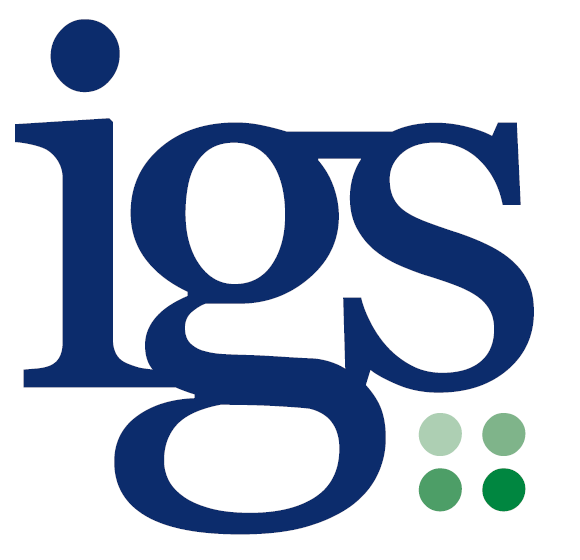 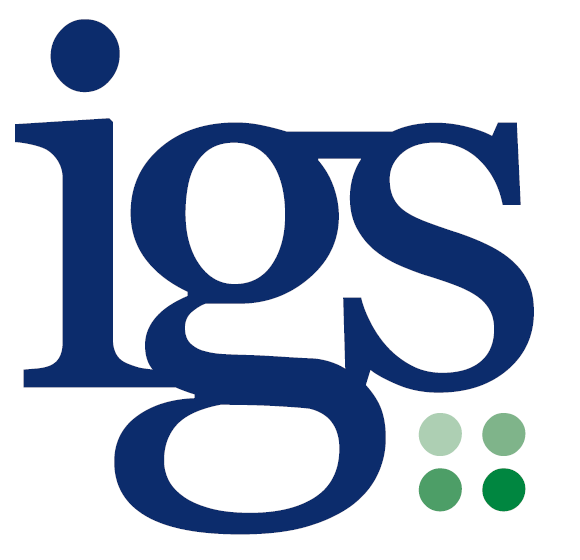 